Занятие по сказке "Три поросенка"               2 мл. группаСоставила: Сорокина Л.В.Цель: способствовать формированию развития познавательных способностей и наблюдательности.Задачи:учить отвечать на вопросы по прочитанной сказке;формировать умение считать в пределах трёх, называть числа по порядку;обеспечить узнавание геометрических фигур в игровой среде;активизировать речь ребенка;Оборудование и материалы: игрушка (волк); бумажные фигурки трех поросят; картон; клей; кисточки, салфетки, геометрические фигуры из цветной бумаги (квадраты, круги, треугольники-всего по три разного цвета).Чтение сказки "Три поросёнка"ЗагадкаКто работать не хотел, а играл и песни пел?К братцу третьему потом прибежали в новый дом!От волка хитрого спаслись, но долго хвостики тряслись!Сказка известна любому ребенку и называется...? (“Три поросенка”)Беседа Ребенку показывается иллюстрация с изображением трёх поросят. -Как звали поросят? (НИФ-НИФ, НУФ-НУФ и НАФ-НАФ)– Что решили построить поросята? (домики) Сколько домиков? (три) – А что произошло дальше? Кого испугались поросята? (волка)-Что стал делать волк? (ломать дома поросят)Ребенку показывается иллюстрация с изображением волка, дующего на домики. – Какой домик волк не смог разрушить? (домик НАФ-НАФА)Физкультминутка (Ребенок выполняет движения по тексту)Три пухлых поросенка приходят в гости к нам.                (ходьба на месте)Три ловких поросенка играют по утрам.                    (прыжки на двух ногах)                       Три быстрых поросенка бегут, бегут, бегут.                  (бег на месте)Три славных поросенка танцуют и поют.                        (хлопать в ладоши)Игра: «Составь картинку» –  В сказке, куда побежали поросята? (к домикам)– Как мы сможем помочь поросятам спрятаться? (построить домики) – Сколько домиков было в сказке? (три)–  Из чего они были построены? (домик из соломы, домик из веток, домик из кирпичей) – Какие фигуры ты видишь на столе? (квадраты, круги, треугольники)– Какую фигуру надо взять, чтобы построить домик? (квадрат)– Какую фигуру надо взять, чтобы построить крышу? (треугольник)– Тогда окошко будет? (круг)Задание: собрать картинки трех разных домиков. Для каждого поросенка.Дыхательная гимнастика – Какой первый домик разрушил волк? Как он это сделал? (домик у НИФ-НИФА, подул на него)-Давай вместе подуем, как волк, вдыхаем в себя воздух через нос и выдыхаем через рот! Теперь вместе со мной! (подуть на домик из соломы)– А почему домик разрушился? (он был непрочный)– Какой второй домик разрушил волк? (у НУФ-НУФА)– Одного раза будет недостаточно, надо дуть два раза (подуть на домик из веток). Что произошло с домиком? Какой был дом? (домик сломался, он был непрочный) – Сломал волк третий домик? Почему у волка ничего не получилось? (нет, домик оказался прочным)Аппликация Можно выполнить аппликацию: наклеить построенные из фигур домики на картон.Итог -Кому мы сегодня помогли? (поросятам)– Как мы им помогли? Сколько домиков мы построили? (построили  три домика)– Что сделал волк? Какой домик оказался самым прочным? (разрушил домики. Домик НАФ-НАФА-самый прочный) -Молодец!Мы построили домики поросятам. Теперь им не страшен серый волк!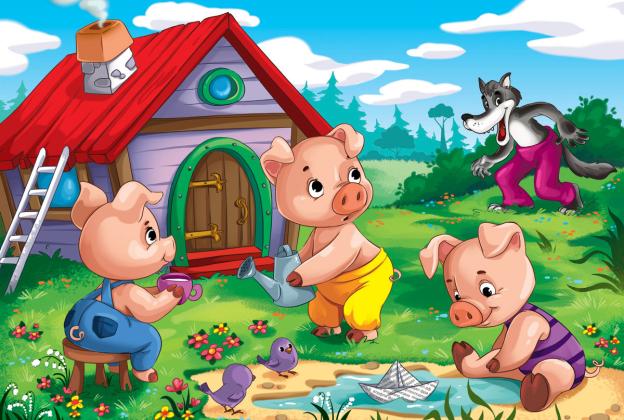 